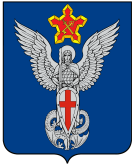 Ерзовская городская ДумаГородищенского муниципального районаВолгоградской области403010, Волгоградская область, Городищенский район, р.п. Ерзовка, ул. Мелиоративная 2,      тел/факс: (84468) 4-79-15РЕШЕНИЕот 31 мая 2018 года                                    № 1/10О передаче части полномочий  по внешнему муниципальному финансовому контролю Контрольно-счетной палате Городищенского муниципального района.        Рассмотрев обращение администрации Ерзовского городского поселения о передаче части полномочий  по внешнему муниципальному финансовому контролю Контрольно-счетной палате Городищенского муниципального района, Ерзовская городская Дума РЕШИЛА:  1. Передать часть полномочий по осуществлению внешнего муниципального финансового контроля Контрольно-счетной палате Городищенского муниципального района.  2. Заключить соглашение о передаче части полномочий по осуществлению внешнего муниципального финансового контроля с Контрольно-счетной палатой Городищенского муниципального района на 2018 год.3. Контроль за исполнением настоящего Решения возложить на председателя Ерзовской городской Думы.       4.  Настоящее решение опубликовать (обнародовать).   Глава Ерзовского городского поселения                                                                                      С.В.ЗубанковПредседатель Ерзовской     городской Думы								      Т.В.Макаренкова